GV Ilpenstein – jaarverslag 2013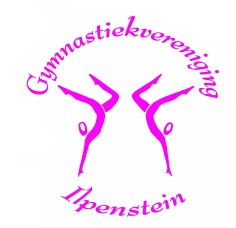 AlgemeenHet bestuur bestaat nu uit 6 leden, de functie van Voorzitter en Secretaris zijn ingevuld. Vacant is nog de functie van algemeen lid.Bianca Rijnders is afgetreden als Secretaris.Het bestuur heeft in totaal 7x vergaderd.De vereniging telt eind december 213 126 leden.De nieuwsbrief is in 2013 5x verspreid.ActiviteitenDe website is overzichtelijk ingedeeld en wordt goed up-to-date gehouden door Bianca Rijnders.Lindy de Vries (jeugd en recreatie; febr.), Wim Burgers (voorzitter; mei 2013) en Melanie Raaijmakers (secretaris; sept.) zijn toegetreden tot het bestuur.Van de gulle gift van Annie Bierdrager heeft de Vereniging een Beugelbok gekocht die in februari 2014 geleverd wordt.In april hield Ilpenstein de eigen Onderlinge Wedstrijden, die druk bezocht werden en in ontspannen sfeer goed verliepen.Leidingwisselingen september 2013: Tamara is gestopt met de Streetdancelessen. Wegens te geringe deelname is het lesuur opgeheven. Marjolein Dekker kon het lesgeven niet met andere activiteiten en werk combineren. De meisjes recreatie-uren zijn overgenomen door Sebastian Burgers. In september is een nieuw turnuur gestart voor oudturners/-sters of leden vanaf 13 jaar die wel graag willen turnen maar niet aan wedstrijden willen deelnemen.Voor de recreatie meisjes is een nieuw verenigingspakje uitgezocht, daar de oude niet meer leverbaar was.Ilpenstein is erkend door Calibris als stagemogelijkheid voor N2 en N3 sportonderwijs.De Koekactie heeft ruim € 1300,- opgeleverd. Dank aan alle vrijwilligers die dit mogelijk hebben gemaakt. De opbrengst wordt samengevoegd met de opbrengst van de RABO Wensboomactie voor vernieuwing van de tumblingbaan.Vele leden en sympathisanten van onze vereniging hebben er voor gezorgd dat GV Ilpenstein een bedrag van € 1000,- heeft mogen ontvangen vanuit de RABO Wensboomactie in december 2013. Dit bedrag zal besteed worden aan een nieuwe Tumblingbaan.Er is nog steeds een groot aantal Masters (55+: 34 leden) actief binnen onze vereniging, zowel op dinsdagavond, woensdagavond als donderdagochtend.Tijdens Sinterklaas zijn er Zwarte Pieten diploma’s aan de leden uitgedeeld en zijn er diverse Sint-activiteiten georganiseerd in de lessen.De selectieleden hebben deelgenomen aan diverse wedstrijden die terug te vinden zijn in het Technisch Jaarverslag.Het bestuur wil alle enthousiaste leden en vrijwilligers bedanken voor hun inzet. Voor het invallen bij lessen wegens ziekte, het begeleiden van wedstrijden, de catering, het klaarzetten en opruimen van toestellen, het vervoer van en naar wedstrijden, het verspreiden van de Nieuwsbrieven, het assisteren bij de teltafel, verkoop van de koeken en het jureren.We danken natuurlijk ook onze sponsors van harte die ons jaar in jaar uit blijven steunen. 